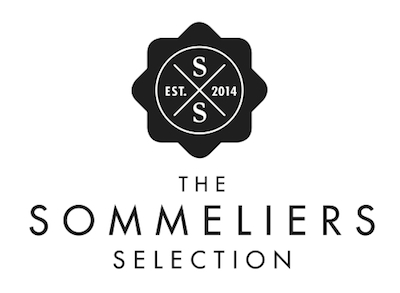 2019 ENTRY INFORMATION PACKENTRIES FOR THE 2019 SOMMELIERS SELECTION COMPETITION ARE NOW OPEN!1.    COMPLETE YOUR ENTRYAll Entries are done online via the link below:https://forms.gle/t94iTU4sD6BZHtuaA2.  WINESAll wines must be market readyAll wines must be final bottled productNo tank or barrel samples will be acceptedA minimum of 300 bottles x 750ml must be available on site on day of resultsMinimum quantity not applicable to Cellar SelectionWe welcome vintage diversity in all categoriesWe reserve the right to move wine into a more suitable category if deemed appropriate. 3. ENTRY FEE:R995-00 per wine entered (ex VAT) (price has stayed the same as 2018)An invoice will be sent to participants on receipt of entry form, payment due within 7 days Invoice will be sent by Elaine Maritz – elaine@finleys.co.zaA proof of payment must be mailed directly to Elaine - elaine@finleys.co.za Payment Details:DnA Events
Investec Private Bank
Acc no: 10011895466
Branch Code: 580 1054. SAMPLES4 x 750 ml bottles of each wine3 x 375 ml of Stickies and Fortified6 x bottles of Beer2 x bottles of Spirits5. DELIVERIESWines to be delivered Monday 2 September 2019: 10h00 – 15h00 ONLYWines to be delivered to:
Joostenberg Deli & Bistro
R304, Stellenbosch, 7600 Please deliver to the events venue behind the Bistro.Map: http://www.joostenberg.com/contact.htmlEach case must be clearly marked for The Sommeliers SelectionAll wines must be packed and sealed into a box with the category clearly marked on the box.6. LISTED WINESR 3 500 & 12 bottles payable per Listed wineThis includes:2000 Necktags and 2000 Stickers OR:4000 x Stickers only(Extra Stickers and Necktags can be purchased at a cost of R375/1000)7. AWARDS, THE PUBLIC & TRADE TASTINGS:Awards: Wednesday 9 OctoberCafé Roca, Franschhoek, 14h00 – 16h00Public & Trade Tastings:Media & Trade: 16h00 – 18h00Public Event: 18h00 – 21h00Cape Town – Tsogo Sun, Sun Square – 11 October Johannesburg –Tsogo Sun - Hyde Park – Wednesday 16 October Durban – Tsogo Sun - The Beverly Hills – 25 October 8. EXPOSURE & WINNING PERKS:3 or more social media campaigns specifically featuring your listed winesWine List sent to our extensive restaurant and trade database.Wines to be shown at 3 Regional trade & public showsWines to be recognised as SS wines on the Tsogo Sun wine listA Selection of Listed Wines to be listed at Roca Restaurant – FranschhoekA Selection of Listed Bubbles & Rosé and Whites to be listed at Café Marilyn- FranschhoekA Selection of Listed wines to be listed at Café Roca – Franschhoek15% off all Stand fees for the following festivals:The Chocolate FestivalBeer, Bubbly & WineThe Johannesburg Cap Classique & Champagne FestivalThe Durban Cap Classique & Champagne festivalAny other festivals owned by DNA Events.9. DISQUALIFICATION RULEAll wines received must adhere to the WSB certificationAny wines not adhering to the terms & conditions will be automatically disqualifiedThe Judge’s decision is final10. JUDGING PROTOCOLThe Sommelier Selection offers a new perspective on wine competitions and ratings. Wines are assessed exclusively by professionally trained sommeliers who evaluate entries as they would consider wines for designing a wine list.This provides the consumer with tangible and practical solutions to their wine quality expectations at various price points.Wines are judged blind, by 1 chairman, two panels consisting of 3 sommeliers and one associate each, not in context of grape variety, but rather wine style and price point.Winning wines are awarded listings on this exclusive ‘wine list’ and the title of Sommelier Selection Listed Wine.This process eliminates the confusing aesthetics of awarding medals and scores, providing the market with a finite selection of winning wines within a preferred style or category of wines. It further avoids the often “unfair” process where wines have to compete with vastly different priced counterparts that happen to be made from the same grape variety.Wines across all price points and styles are eligible for awards.The 7 senior tasters all have extensive experience in evaluating wines and crafting innovative wine programs. The Sommelier Selection partners with professional sommeliers for creative inputs and judging resources.11. CATEGORIES:Economically Savvy (R80 or under Trade price)
a) Whites
b) Reds
c) Pinks
d) Fizz (MCC & Sparkling Wines)
Whites
a) Fresh/Crunchy
b) Elegant/Classy
c) Voluptuous/Rich
d) Luscious/Aromatic
Pinks
Reds
a) Fresh/Crunchy
b) Elegant/Classy
c) Voluptuous/Rich
FizzPale FizzRosé FizzVintage FizzStickies & Fortified WinesCellar Selection - Aged wines, Flagship wines & higher price point wines
as well as wine that you believe will improve significantly with at least five years of age.SpiritsCraft BeerThe number of winners in each category will depend entirely on the calibre of entries. Wine selections are made as if deciding on wines for an exclusive, top wine list. Winning wines are awarded the title of ‘Sommelier Selection Listed Wines’, along with the category in which it achieved selection. If judges don’t find suitable quality in a particular category, then there will be no listings from that category for that year.Listed wines will be published and marketed in a typical restaurant wine list format, meant to be a promotional tool for The Sommelier Selection, but also for trade in general throughout the year.Fun and descriptive neck tags will be made available to producers.12. TASTING PROTOCOL & CRITERIA:The Sommeliers Selection provides an alternative view on wine awards that focuses entirely on translating wine awards to the end consumer in a context that is familiar to all – restaurants. It achieves this while not compromising at all on objectivity (all wines tasted blind at all times) or professionalism.Wines have to be available to the local trade. All wines entered must be market ready and the final bottled product.Minimum stock requirement for entry: 300 bottles on premises on day of results (not including Cellar Selection or Craft).Four bottles of each wine to be made available for judging process. If a wine is perceived to have a bottle fault, another bottle will be assessed. Four similar bottle faults in a row for one wine will result in disqualification of that wine.White wines will be served at 13°CRed wines will be served at 18°CBubblies and Stickies will be served at 7°CWines judged in the ‘Cellar Selection’ category will be decanted a few hours before assessment to allow full expression and simulate the setting these wines would be appreciated in, in a fine dining environment.Judges will look to award food friendliness, versatility, fruit purity, character and value for money, the typical considerations when looking for wines to use in a progressive restaurant wine program.13. JUDGING PROCESSTwo panels, each consisting of 3 qualified sommeliers and one associate taster. Associate taster’s score does not contribute to the recorded average.Wines are tasted blind – Only Price point & Vintage & Size Format of wine is shownWines scored out of 100Discussion after each flight allowing for calibration and capturing scores. Wines with best average scores and the judge’s agreement in each category are awarded places on Sommelier Selection listA maximum of 100 wines will be tasted per panel per dayProfessional glassware used throughout judging process14.JUDGING PANELBarry Scholfield – SASA ChairmanChantelle Gous – Singita GroupEsmé GroenewaldJoakim Hansi Blackadder (Chair)Joseph Dhafana – Le ColombePearl Oliver-Mbumba – The One & OnlyTinashe Nyamudoka – The Test KitchenWayve Kolevsohn – Ellerman HouseWikus Human – Marble & Saint (JHB)Judges Bios:CHANTELLE GOUS: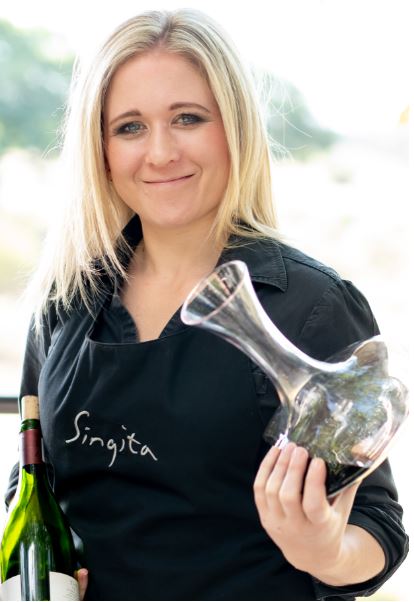 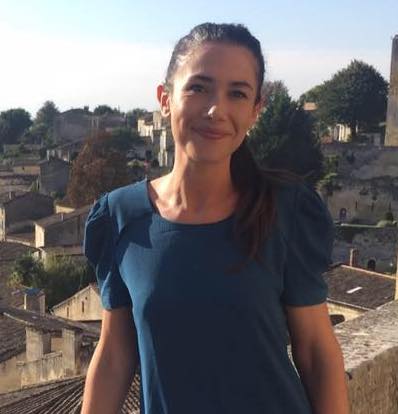 